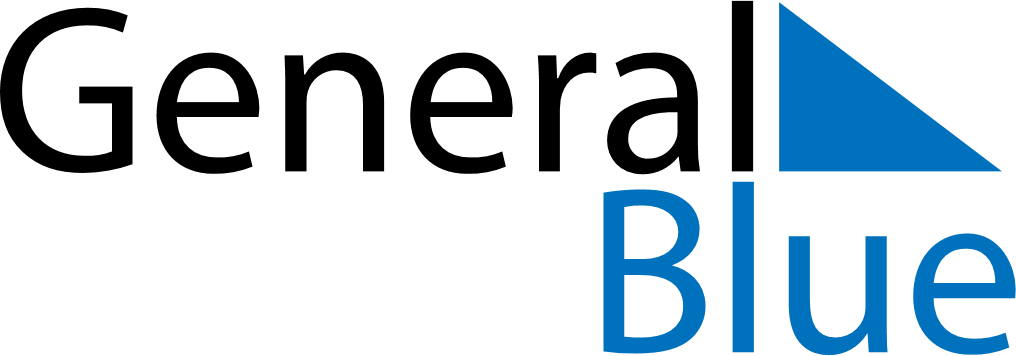 September 2022September 2022September 2022EcuadorEcuadorSUNMONTUEWEDTHUFRISAT12345678910Independence of Guayaquil1112131415161718192021222324252627282930